We will be celebrating ON APRIL 7, 2015 !!!!!!!!!HEALTHY FAMILIES PASCO-HERNANDO GRADUATION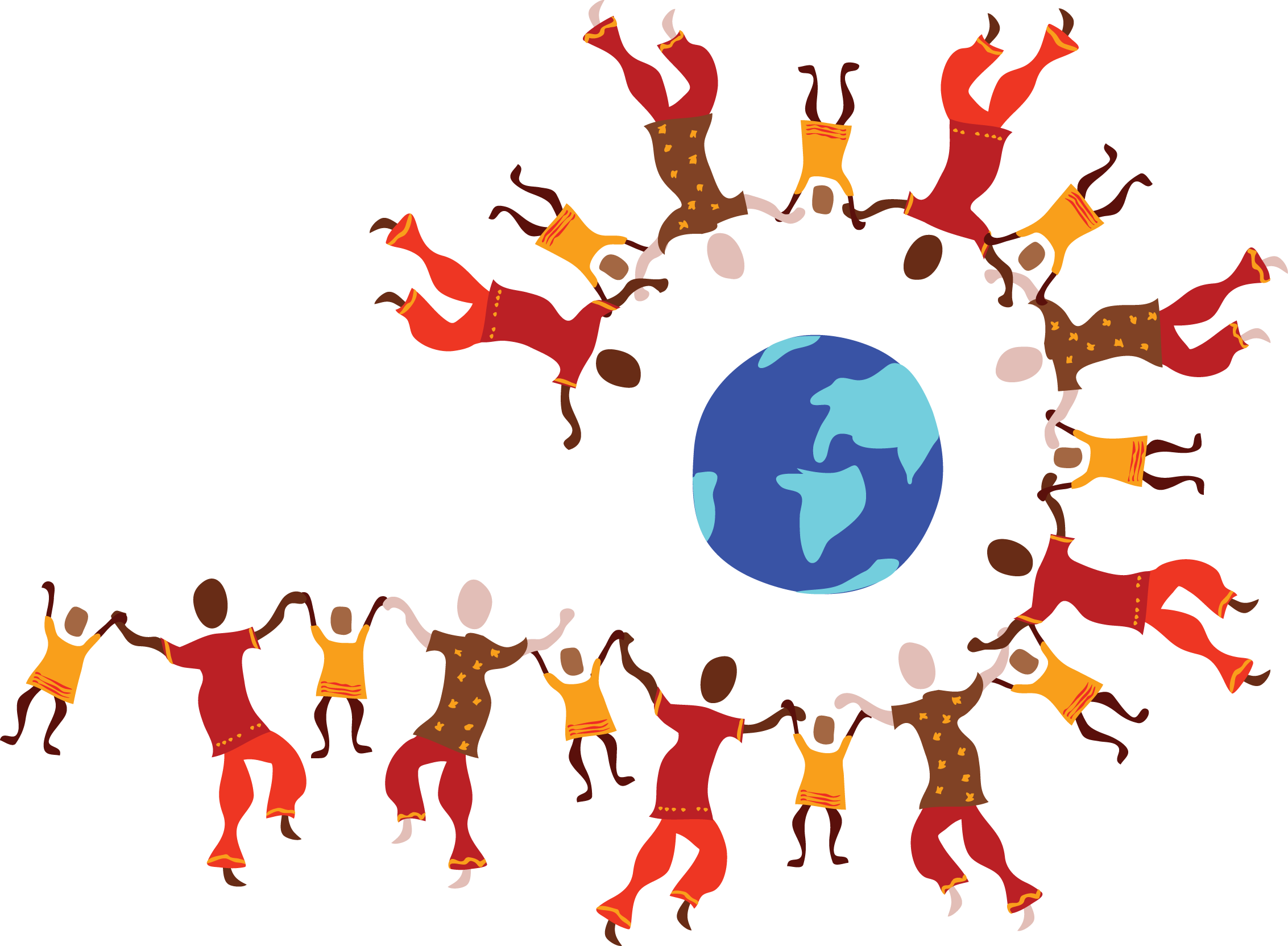 SAVE THE DATE.  April 7, 2015CALL THE OFFICE FOR MORE DETAILS.727-861-3436 OR ASK YOUR RESOURCE MOM FORMORE INFORMATION.  Event location:St. Mark’s Presbyterian Church7922 State Rd. 52Hudson, Fl.6 to 8 p.m.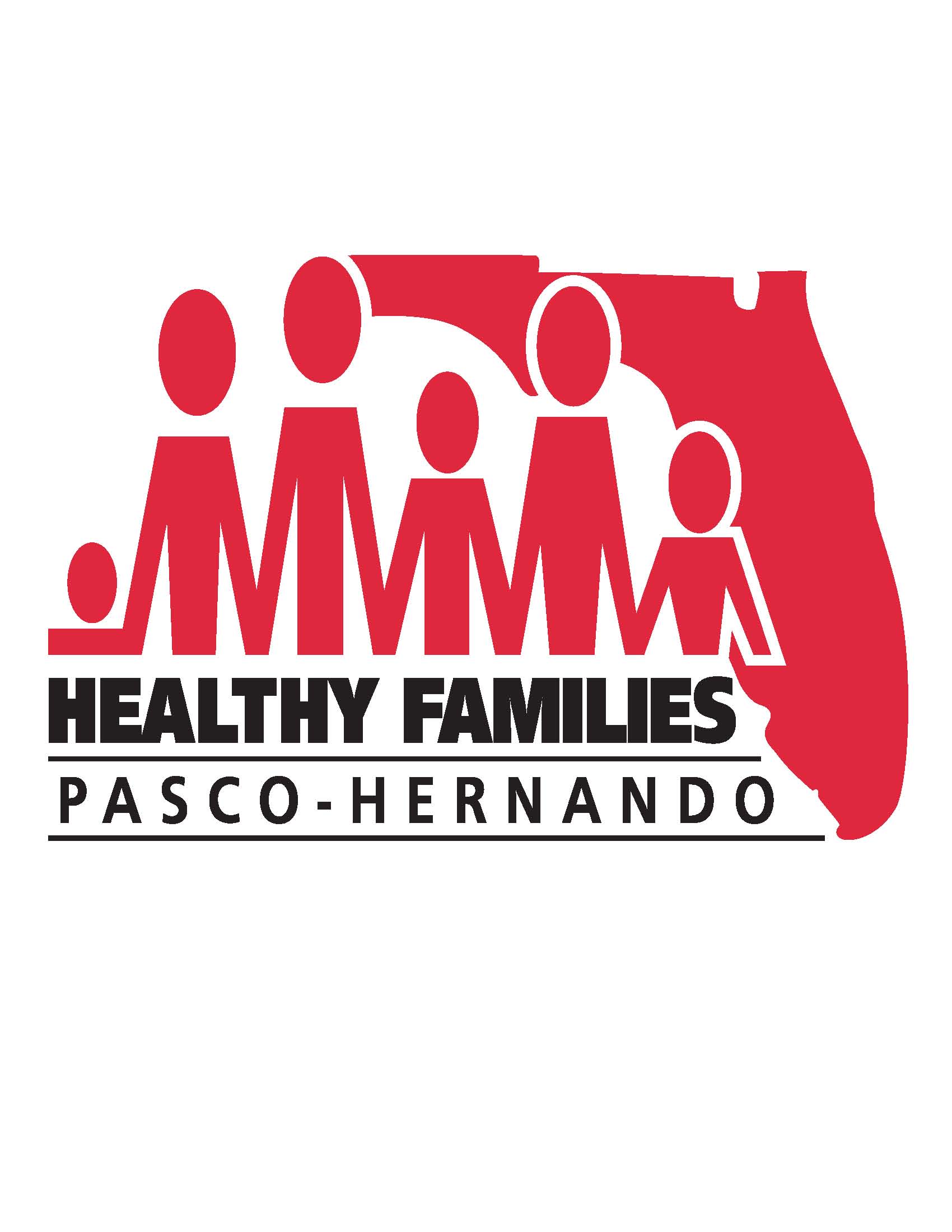 